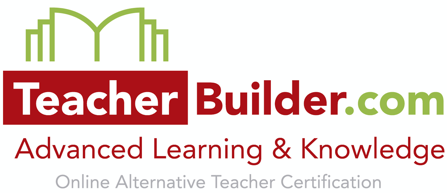 Student Handbook Acknowledgement FormMy signature below on this form is indicative of the following: I have been made aware of the Teacherbuilder.com Student handbook and am familiar with the process by which to access it at my convenience online at www. Teacherbuilder.comI have been made aware of the complaint policy in section 6 of the student handbook.I am in agreement with the Mediation and Arbitration clause below.In the event of any controversy or concern arising between Teacherbuilder.com, and the Student/Candidate/Intern, that could not be resolved through the complaint process, the parties shall then attempt to settle the dispute by mediation.If settlement is not reached within 60 days of a written demand for mediation any unresolved controversy or claim shall be settled by arbitration.  Judgement on the award rendered by the arbitrator, maybe entered in any court that has jurisdiction.Any and all fees associated with either mediation or arbitration shall be the responsibility of each party.All mediation, or arbitration shall be heard in Brownsville, Texas.____________________________________________                              ____________________Student/Candidate/Intern Signature							Date			____________________________________________			__________________Teacherbuilder.com representative							Date